TURTLE TEMPERATURE EFFECT ON SPEED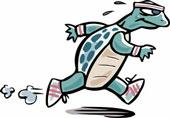 Research in the Scientific LiteratureScientific Method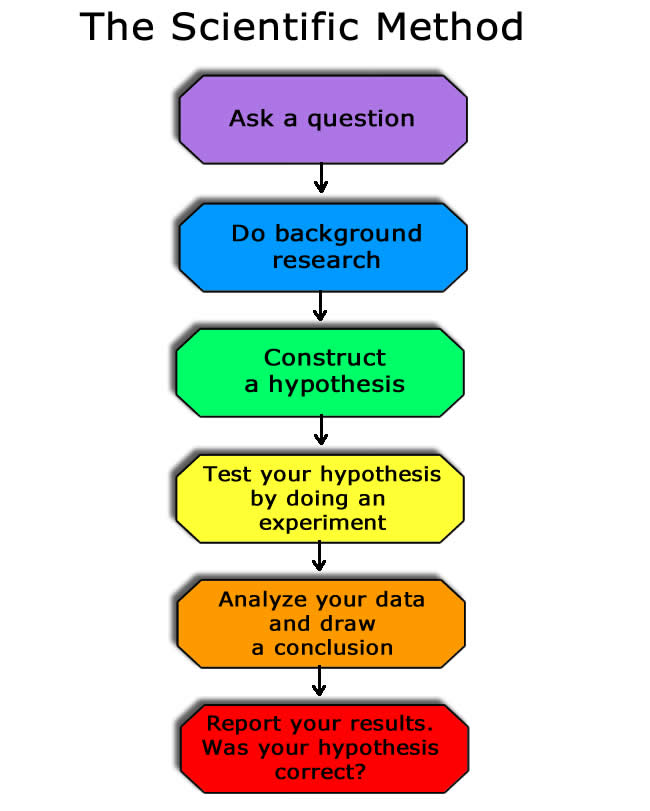 Question:Research: See Back Hypothesis:IfThenBecauseTest Hypothesis: Method – how are you going to collect data?What will your exp. Look like?Analyze your data: Make data collection sheets6) Results/Conclusion: PaperNotesThermal Influences on the Swimming Speed of Loggerhead Turtle Hatchlings James O'Hara, Copeia, Vol. 1980, No. 4 (Dec. 5, 1980), pp. 773-780Notes: Main Idea:Effects of Temperature on Voluntary Locomotion of the Eastern Box Turtle, Terrapene carolina Carolina. Nadine A. Adams et. Al., Copeia, Vol. 1989, No. 4 (Dec. 27, 1989), pp. 905-915Notes: Main Idea:Effects of Slope, Substrate, and Temperature on the Locomotion of the Ornate Box Turtle, Terrapene ornate. Dennis L. Claussen et. Al. Copeia, Vol. 2002, No. 2 (May 21, 2002), pp. 411-418 Notes: Main Idea: